Wójt Gminy Babice										                            ul. Krakowska 56 											                  32-551 Babice                                                                                                             							 OGŁOSZENIE Wójta Gminy Babice z dnia 08 grudzień 2016 r.  Wójt Gminy Babice zaprasza osoby fizyczne, osoby prawne oraz jednostki organizacyjne 
z terenu  gminy Babice do składania ofert na zakup drewna sortyment S4 z działek nr 1110/2, 1110/15, 1113 obręb Babice, gmina Babice. Ilość drewna przeznaczonego do sprzedaży sortyment S4, ułożonego w stos oznaczony nr 9 wynosi 3 m3. Minimalna cena drewna dla sortymentu S4 wynosi: 75,00 zł + 6,00 zł (8% VAT) = 81,00 zł brutto za 1 m3. 	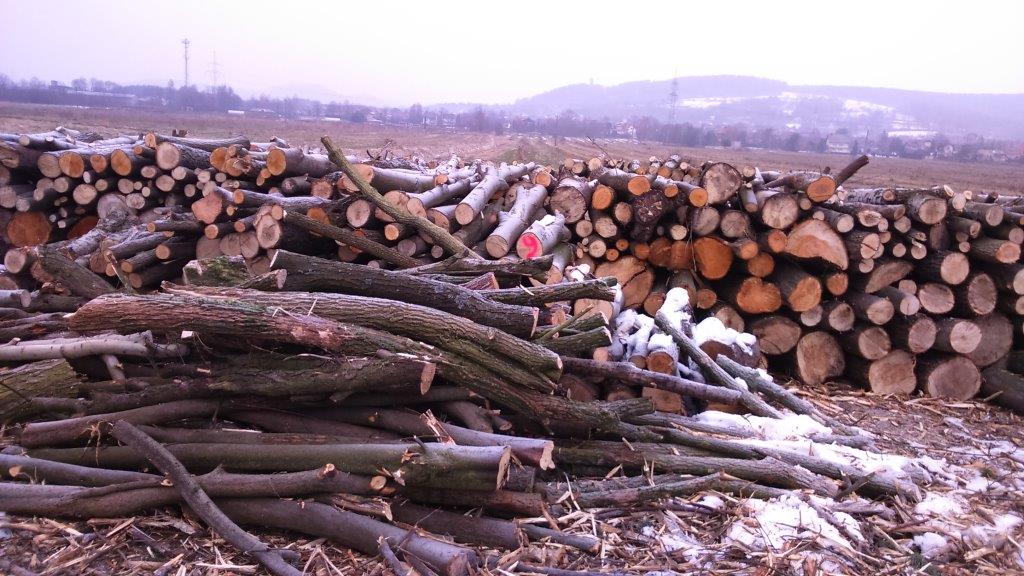 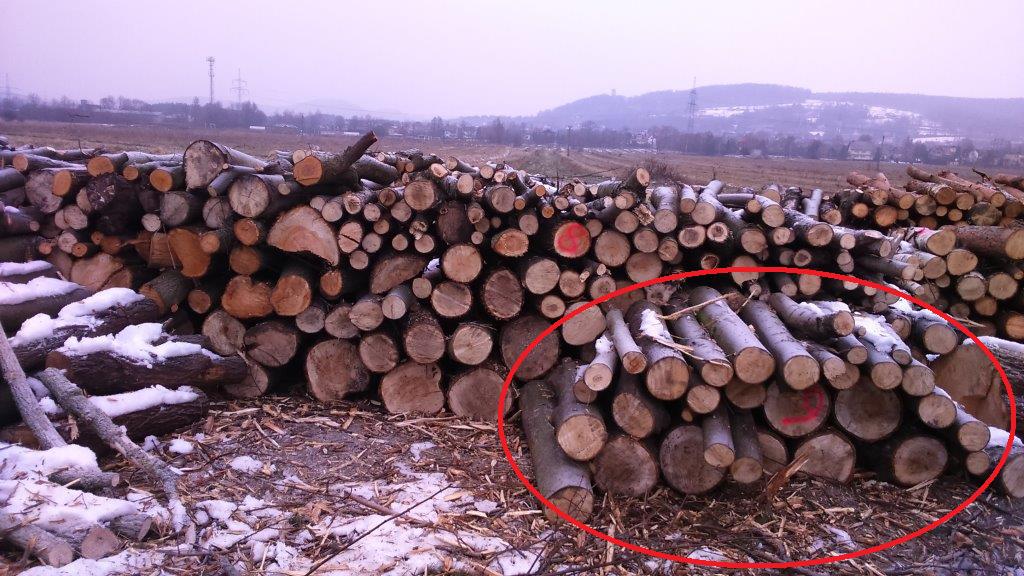 Pisemną ofertę cenową w zaklejonej kopercie z dopiskiem: „Zakup drewna sortyment S4 
z działek nr 1110/2, 1110/15, 1113 obręb Babice, gmina Babice - ilość drewna 3 m3, stos nr 9”, należy składać w Urzędzie Gminy Babice, ul. Krakowska 56 na Dzienniku Podawczym pok. nr 1,                             w terminie do dnia 16 grudnia 2016 r. do godz. 1400 .Zamawiający zastrzega sobie możliwość zamknięcia niniejszego przetargu bez dokonania wyboru którejkolwiek ze złożonych ofert.  Szczegółowe informacje można uzyskać  w Referacie Gospodarczym Urzędu Gminy 
w Babicach pok. 202, Tel. 32 62 01 125 w. 42. Niniejsze ogłoszenie podano do publicznej wiadomości poprzez umieszczenie na tablicy ogłoszeń Urzędu Gminy w Babicach, na stronie internetowej www.babice.pl, na tablicach ogłoszeń Sołectwa Babice. Z up. Wójta							               Dawid Pierzcha                  							 Kierownik Referatu  Gospodarczego